Basın Bülteni12.02.2014FERZAN ÖZPETEK’İN YENİ FİLMİ “KEMERLERİNİZİ BAĞLAYIN” 14 MART 2014, CUMA GÜNÜ TÜRKİYE’DE VİZYONA GİRİYORBaşrollerini Kasia Smutniak ve Francesco Arca’nın paylaştığı, Ferzan Özpetek’in yeni filmi “Kemerlerinizi Bağlayın”14 Mart Cuma günü Türkiye’de vizyona giriyor.13 yıllık evlilik ve etrafında gelişen olayları konu edinen “Kemerlerinizi Bağlayın”, usta yönetmen Ferzan Özpetek’in 10. filmi. Kahramanlarının kapıldığı duygusal ’Türbülans’ ve ondan kurtulma çabalarını ele alan filmin senaryosu da Ferzan Özpetek’e ait. Gerçek bir hikayeden esinlenilen filmin çekimleri İtalya’nın güneyindeki Lecce şehrinde gerçekleştirildi.   facebook.com/kemerlerinizibaglayin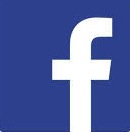   twitter.com/kemerlerinizi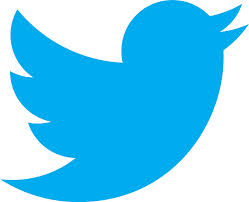 Ferzan Özpetek Türkiye Ofisi: SRP İSTANBULBilgi için:Zeynep SungurBereketzade Mah. Büyükhendek Cad.No. 51 / 1  - Galata / BeyoğluTel: +90 212 243 17 98GSM: + 90 534 826 47 00 GSM: + 39 320 645 58 07 (IT)zeynep@srpistanbul.comwww.srpistanbul.com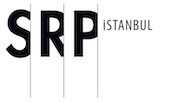 